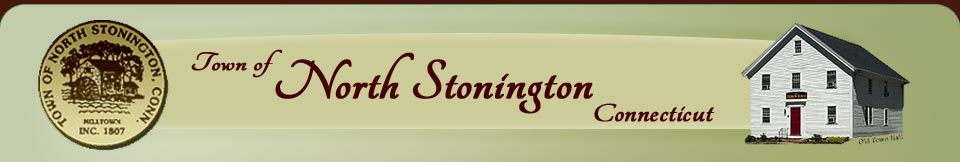 Economic Development Commission40 Main Street – North Stonington, CT 06359Phone-860-535-2877x31 – 860-535-4554-Faxedc@northstoningtonct.gov - nsedc@icloud.com EDC MEETING Thursday, November 20, 2014 6 PMNEW TOWN HALL CONFERENCE ROOMWorkshop AGENDAAttendance•	Call to order  •	Public Comments Minutes, Treasurer's Report, Agenda•	Approval of Prior Meeting Minutes • 	Treasurer's ReportExecutive Session *        Update on EDC Position and review of resumesAdjourn